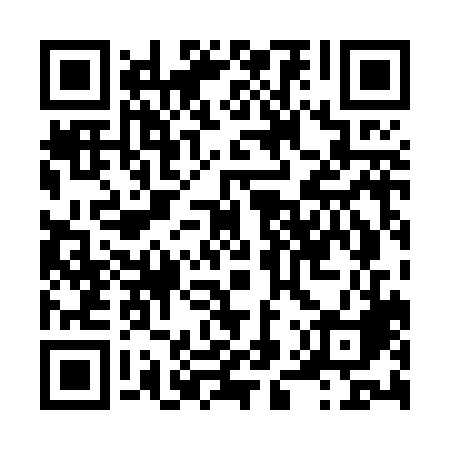 Ramadan times for Kehlen, GermanyMon 11 Mar 2024 - Wed 10 Apr 2024High Latitude Method: Angle Based RulePrayer Calculation Method: Muslim World LeagueAsar Calculation Method: ShafiPrayer times provided by https://www.salahtimes.comDateDayFajrSuhurSunriseDhuhrAsrIftarMaghribIsha11Mon4:594:596:4212:323:436:226:227:5912Tue4:574:576:4012:313:446:236:238:0013Wed4:554:556:3812:313:456:256:258:0214Thu4:534:536:3612:313:456:266:268:0315Fri4:514:516:3412:313:466:286:288:0516Sat4:494:496:3212:303:476:296:298:0717Sun4:464:466:3012:303:486:316:318:0818Mon4:444:446:2812:303:496:326:328:1019Tue4:424:426:2612:293:506:346:348:1220Wed4:404:406:2412:293:516:356:358:1321Thu4:384:386:2212:293:516:366:368:1522Fri4:354:356:2012:293:526:386:388:1623Sat4:334:336:1812:283:536:396:398:1824Sun4:314:316:1612:283:546:416:418:2025Mon4:284:286:1412:283:556:426:428:2126Tue4:264:266:1212:273:556:446:448:2327Wed4:244:246:1012:273:566:456:458:2528Thu4:214:216:0812:273:576:466:468:2729Fri4:194:196:0612:263:586:486:488:2830Sat4:174:176:0412:263:586:496:498:3031Sun5:145:147:021:264:597:517:519:321Mon5:125:127:001:265:007:527:529:342Tue5:095:096:581:255:017:547:549:353Wed5:075:076:561:255:017:557:559:374Thu5:055:056:541:255:027:567:569:395Fri5:025:026:521:245:037:587:589:416Sat5:005:006:501:245:037:597:599:437Sun4:574:576:481:245:048:018:019:458Mon4:554:556:461:245:058:028:029:469Tue4:524:526:441:235:058:048:049:4810Wed4:504:506:421:235:068:058:059:50